E A S T E R N  C A P E  P R O V I N C I A L  L E G I S L A T U R E 	 	OFFICE OF THE SPEAKER 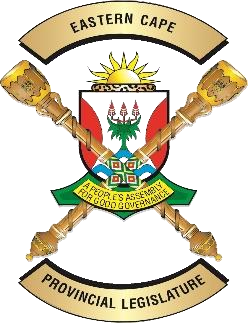 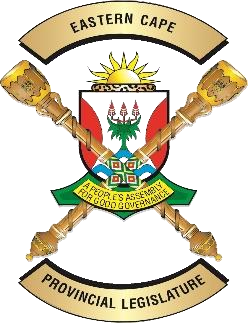 	Tel: 040 608 0094 	Enquiries:    Qabane Mafuya 	Fax: 040 609 2106 	Date         :    19 July 2020 E-mail: qmafuya@ecleg.gov.za  	Reference:   DORB (SB) Final Mandate FINAL MANDATE To                                      :           The Chairperson:                                                        National Council of Provinces Name of Bill  	 	: 	Division of Revenue Amendment Bill  Number of Bill 	 	: 	[B9-2020] Date of deliberation 	: 	19 July 2020 ______________________________________________________________________ Vote of the Legislature The Legislature supports the Bill (B9 -2020) and mandates the Eastern Cape permanent delegate to the NCOP to vote in favour of the adoption of the Bill.   	19 July 2020       	DATE        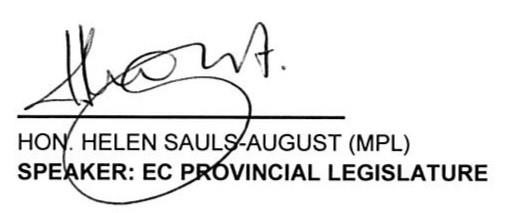 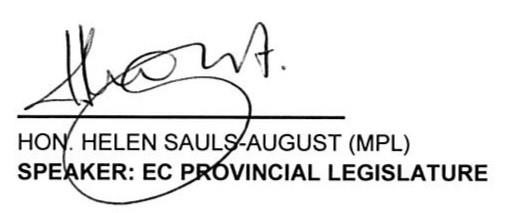 